BİLİNMEYEN BİR MESNEVİ: EBEVEYNİ TARAFINDAN ALTIN KARŞILIĞINDA PADİŞAHA SATILAN ÇOCUK HİKÂYESİ*ÖzetEski Türk edebiyatının kaynakları arasında yer alan mecmualar müstakil bir eser niteliği taşımazlar. Birbirinden farklı pek çok şair veya münşinin kaleme aldığı metinler mecmualarda bir araya getirilir. Genellikle derleyicinin edebî zevkinin yansıması olan mecmualar aracılığıyla saklı kalmış pek çok metinden, şair veya yazardan haberdar olunmaktadır. Bu makalede de Milli kütüphane Yazmalar Kataloğu’nda 06 Hk 431 kayıt numaralı mecmua içinde ve 35a-38b varakları arasında yer alan mesnevi nazım şekliyle yazılmış manzum bir hikâye tanıtılmıştır. Hikâyenin (mesnevinin) bir mecmuada kayıtlı olması nedeniyle mecmuaların edebiyat araştırmaları ve tarihi açısından önemine değinilmiştir. Söz konusu mesnevi metninin dil özellikleri tespit edilmeye çalışılmış ve buna göre hangi dönemde yazılmış olduğuna dair değerlendirme yapılmıştır. Mesnevide ayakları ağrıyan bir padişahın, hekimlerin önerisiyle ayaklarını karnına sokmak için alıkoyduğu bir çocuğun ana babası tarafından altın mukabilinde padişaha feda edilmesi ve çocuğun Allah’a yürekten yakarmasıyla kurtulması hikâye edilmiştir. Makalede bu hikâyenin özeti aktarılmış ve hikâyedeki olayın edebî eserlerimizde ve mesnevi geleneğimizde var olan motiflerle ilişkisi tespit edilmeye çalışılmıştır. Ayrıca hikâyenin kurgusal açıdan kısa bir değerlendirmesi yapılmış, olayda çatışmayı oluşturan unsurlarla çatışmayı çözen hususlar açıklanmıştır. Bu unsurların başka mesnevilerdeki hikâyelerle benzerliklerine de kısaca değinilmiştir. Makalenin sonunda da yüz on beş beyitlik mesnevinin çeviri yazı metni ortaya konmuştur.Anahtar kelimeler: mesnevi, mecmua, dua.	AN UNKNOWN MATHNAVI: THE STORY OF A CHILD SOLD TO PADISHAH BY HIS PARENTS FOR GOLD	Abstract	Mecmuas (handwritten journals) among the sources of classical Turkish literature do not have the characteristics of self contained work. The texts written by various poets or authors, are gathered into these mecmuas. Many texts, poets or authors gain recognition via these mecmuas which reflect usually editor’s literary joy.            In this article, a poetic story which had been written in a mecmua numbered 06 Hk 431 among the 35a-38b leafs in the National Library of Manuscripts, was introduced. As this story (mathnawi) registered in a mecmua, it was mentioned the importance of mecmuas from the point of literature researches and history. It has been tried to determine language features of the given mathnawi and accordingly it has been evaluated to find the term of this work had been written. In the mathnawi, it is told that a child was sold by his parents to a padishah for hailing his feet pain by putting them to the child’s stomach, and the salvation of the child by praying to Allah. In the article, a summary of this mathnawi was given and it was tried to determine the relations with existent motifs in our literary works and the mathnawi traditions. Besides a brief evaluation of the story was given with regards of fiction, and composing and solving elements of conflicts were explained. Some similarities of these elements with the other mathnawi stories were also shortly given. At the end of the study, the translation of 115 coupled mathnawi was presented. Key words: mathnawi, mecmua, pray.Klasik Türk şiirine dair bilgiler yeni ve farklı eserlerin, mesela, şiir mecmualarının, letâif mecmualarının ve bazı hikâye mecmualarının incelenmesiyle yenilenmekte ve genişlemektedir. Mecmualarda yazarı veya şairi bilinmeyen çok sayıda müstakil şiir ve mensur metin de mevcuttur. Mecmualardaki metinler okunup incelendikçe edebî türlere dair yeni kaynaklar da ortaya çıkmaktadır. Bu münasebetle mecmualar, edebiyat araştırmaları açısından önemli malzeme sunar. Mesela mecmualar, bilhassa nazire mecmuaları, belirli bir döneme dair şiir zevkinin ve bir devrin usta şairlerinin tespitinde önemli bir kaynak olarak işlev görür. Mecmualar ayrıca tezkire yazarlarınca tanınmamış bazı şairlerin edebî eserlerini günümüze aktarırlar. Yine mecmualarda da bazı şairlerin ölümlerine düşürülen tarihlerden veya derkenara düşülmüş bazı notlardan dolayı yeni bilgilere ulaşmak mümkün olmaktadır (Köksal 2012: 88-89).Mecmualar tek başlarına herhangi bir şair veya şiir için de kaynaklık edebilirler. Mecmularda, varlığı bilindiği halde nüshaları bulunamamış bazı eserlere, küçük hacimli edebî metinlere rastlanabilmekte, şiir türlerine dair farklı örneklerle karşılaşılabilmektedir (Aydemir 2007:122-137; Köksal 2012: 89). Son zamanlarda eski Türk edebiyatı çalışmalarında şiir ve fevâʽid mecmualarına yönelik ilginin arttığı görülmektedir. Bu ilgi neticesinde yapılan çalışmalarla edebiyat tarihimiz açısından yeni isimlerin ve eserlerin ortaya çıkarıldığı, bazı şairlerin divanları dışında kalmış şiirlerinin tespit edildiği ve divan neşirlerinin buna göre yapıldığı görülmektedir. Bundan başka mensur bazı eserlerin veya kısa yazıların da varlığından haberdar olunmaktadır (Gıynaş 2011: 245-260).Divanlar ve mesnevilerin sayısı için edebiyat tarihi kitaplarında farklı rakamlardan bahsedilir. Başta yurt dışındaki yazma eserler olmak üzere eşʽâr, hikâyât, letâif, fevâid ve resâil mecmuaları incelendikçe bugüne kadar tespiti yapılamamış eserler, şairler ve yazarlar bilinir olacaktır. Bütün bu çalışmalar kültür tarihimizin ve dünyamızın sahip olduğu zenginliklerin ve çeşitliliklerin daha iyi tanınmasına ve dolayısıyla daha etraflı edebiyat incelemeleri yapılmasına imkân sunacaktır. Mecmualar da bu edebî zenginliğin dikkate değer kayıtları arasında yer almaktadır.Çalışmamıza kaynaklık eden mesnevi metni de Ankara Milli Kütüphane Yazmalar Kataloğu’nda 06 Hk 431 arşiv ve 1219 DVD kayıt no’lu mecmua içinde 35a-38b varakları arasında yer alan manzum bir hikâyedir. Mecmuayla ilgili olarak www.yazmalar.gov.tr internet adresindeki katalog bilgisinde yazar adı olarak “Gaybî Sun-Allâh Efendi” ve eser adı olarak da “Divan” adı verilmektedir. Oysa yazma eserde incelediğimiz mahlassız mesnevi dışında otuz iki şaire ait şiirler ve Arapça ve Türkçe hadis metinleri, ihtilaçnâme (seğirnâme), mektup ve fevâʽidden oluşan mensur metinler yer almaktadır. Mecmuadaki metinler harekesiz yazılmış olup varaklardaki satır sayıları değişiktir. Mecmua 1211 (1795) yılında Maraş’ta istinsah edilmiş olup 250x145 mm ebadındadır.Mecmuada tespit ettiğimiz ve makalemize konu olan yüz on beş beyitten oluşan mesnevi aruzun FāǾilātün fāǾilātün fāǾilün vezniyle yazılmıştır. Yazma mecmuada varakların alt kısımlarında lekelerden ötürü yer yer silik ve metnin okunmasını güçleştiren bölümler mevcuttur. Eski Türk edebiyatında hikâyeler hem mensur hem de geneli mesnevi nazım şekliyle olmak üzere manzum olarak yazılmıştır. Bu hikâyeler içinde okuyucuya bilgi vermek onu eğitmek amacı gütmek üzere yazılanlar az değildir (Ünver 1986: 430-463). Tespit edip çeviri yazı metnini oluşturmaya çalıştığımız yüz on beş beyitlik mesnevi nazım şekliyle yazılmış hikâyede altın uğruna oğullarını bir padişaha feda eden ana babadan umduğu şefkati göremeyen bir çocuğun halis kalp ve samimi bir niyazla Allah’a yakarışı konu edilir. Eser bu yönüyle sosyal yönü olan dinî-ahlakî bir hikâye olarak değerlendirilebilir. Klasik edebiyatın ilk devirlerinde “halkın eğitim görmemiş kitlelerinin ciddi eserleri okuyup anlamaları zor olduğundan, insanlara bir şeyler vermek, öğretmek isteyen yazarlar genellikle tahkiyeye dayalı türleri araç olarak kullanmışlar ve kıssadan hisse niteliği taşıyan didaktik, dinî, ahlakî hikâyeler yoluyla halkın okuduğundan zevk almasını, okurken de bir şeyler öğrenmesini gaye edinmişlerdir.” (Kavruk 2006: 543).Mesnevinin dil ve anlatım özellikleri Anadolu sahasında yazılan ilk dönem (13-15. asırlar) eserlerinin genel özelliklerini taşır. Metinde eski Anadolu Türkçesinde kullanılan                                       gıl/gil emir eki; -uban, -üben, -ubanı, -übeni zarf fiil ekleri; -rak, -rek (gencirek, tizrek) derecelendirme eki, yelürmek, üşmek, kancaru gibi bazı arkaik kelimelerin varlığıyla “e” ünlüsü için he (ه) harfi yerine elif (ا) harfinin yazılması, pek çok kelimede son ses –ı, -i ünlüsü için “ye” (ى) harfinin kullanılmaması ve metnin sonunda 14 ve 15. asır mesnevilerinin çoğunun sonunda görülenOķuyanı yazanı yazdıranıRaĥmetüñle yarlıġaġıl ya Ġanī	FāǾilātun fāǾilātun fāǾilātVir Muĥammed Muśŧafāya śalavātbeyitlerinin varlığı metnin yazıldığı dönem hakkında fikir vermektedir.Bu devirde “İslami bilgisi geniş olmayan, fakat bu dine karşı saf ve samimi bir iman taşıyan Türk halk kitleleri, Allah’ın kudretine, peygamberin hayatına, ilk müslümanların savaşlarına ve aşk maceralarına, ahiret âlemlerine ait hikâyeleri büyük bir merakla takip etmiş; devrin misyonerleri durumunda olan fakihler, şeyyadlar, meddahlar, bu meraktan faydalanarak halk için birçok eserler meydana getirmişlerdir.” (Kocatürk 1964: 143). Bu devirdeki mesnevilerin çoğu Arap kaynaklıdır. Şairi belli değildir. Bilhassa uzun kış gecelerinde ve halk meclislerinde sık sık okundukları için anonimleşmişlerdir (Kocatürk 1964: 144).Bilhassa Eski Anadolu Türkçesi özelliklerinin görüldüğü beylikler dönemi edebî ürünlerimizde sıklıkla görülen dinî-ahlakî nitelikli pek çok eserde de herhangi bir konu hakkında bilgi verilirken araya hikâyelerin yerleştirildiği görülür. Bu durum sonraki asırlarda da devam eder. Öğretici-eğitici karakteri baskın bu eserlerde çok sayıda kısa hacimli hikâyeye rastlanır. Bunlar arasında Mevlana’nın Mesnevi’si, Cinânî’nin Cilau’l-Kulub’u, Behiştî’nin Heşt Behişt’i, Zâ’ifî’nin Gülşen-i Mülûk’u gibi siyasetname ve pendname özelliği taşıyan çok sayıda eser zikredilebilir. İncelediğimiz mesnevinin de bu tür eserlerden birinde olma ihtimalini göz ardı etmiyoruz; ancak taradığımız eserlerde bu hikâyeye rastlayamadık. Söz konusu mesnevide geçen olayın özeti şöyledir: Bir padişah ayaklarından rahatsızlık duyar. Çevresindeki tabipler hastalığın tedavisi için çareler düşünürler. Sonunda bu hastalığın şifasının padişahın ayaklarının bir çocuğun yarılmış karnına sokulması olduğuna kanaat getirirler. Bu nedenle padişah için uygun bir çocuk aranır ve tabipler mektebe giderek çocuklardan birini alıp gelirler. Çocuğunun padişahın adamlarınca alındığını duyan baba saraya giderek çocuğun alınma sebebini sorar ve asıl sebebi öğrenince ağlayıp sızlar. Çocuğunun serbest bırakılmasını talep eder. Padişahın adamları babaya padişahın ölümü veya yokluğu anında memleketin büyük sıkıntılar yaşayabileceğini ve bu sebeple padişahın yaşaması gerektiğini belirtirler. Padişahın adamlarınca kendisine on bin altın teklif edilen baba, talebinden vazgeçer. Bir süre sonra çocuğuna dair haber alan anne de çocuğunu kurtarmak üzere saraya gider. Kendisine çocuğun, babasından satın alındığı haberi verilince önce babanın çocuk kıymeti bilmediğini, çocuğu kendisinin doğurup, her türlü eziyetine katlandığını bu sebeple analık duygusuyla onun kıymetini bildiğini ifade eder. Ne var ki anne de kendisine çocuğuna karşılık olarak teklif edilen yüz altını alır ve çocuğu geri almak ısrarından vazgeçer. Padişah bunun üzerine çocuğun anne babasını çağırır ve halka çocuğu kendi rızalarıyla padişaha verdiklerini beyan etmelerini ister. Anne ve baba da yüksekçe bir yere çıkarak şehir ahalisine çocuklarını altın mukabilinde padişaha verdiklerini ve kimsenin kimseyi bir başkasının elinden zorla almadığını belirtirler. Padişah böylece halk nazarında bu işe meşruiyet kazandırmaya çalışır. Bütün bu hadiseler yaşanırken çocuk önce babasından sonra anasından kendisini kurtarmak üzere yardım talep edip dil döker; ancak çocuğun anası da babası da durumdan ötürü herhangi bir şey yapamayacaklarını ve kendisini padişaha sattıklarını ifade ederler. Çocuk anasından ve babasından herhangi bir hayır gelmeyeceğini anlayınca bütün içtenliğiyle kalbini Allah’a çevirip yalvarmaya başlar. Çocuğun yalvarmaları halkı etkiler ve herkes ağlamaya başlar. Bu esnada Allah rahmet kapılarını açar ve padişahın kalbine merhamet yerleşir. Padişah çocuğa kıymaktan vazgeçer ve onu bağrına basar. Çocuğun gözyaşlarıyla merhamet pınarları coşar ve padişahın merhameti rahmetle mukabele görür ve onun ayaklarına da şifa iner. Padişah çocuğu kendisine evlat edinir.Hikâyedeki olay örgüsünde çatışma ve çözüm nedeni olarak birkaç unsur öne çıkmaktadır. Olayın sebebi padişahın hastalığı ve kendisine önerilen tedavi şeklidir. Padişah kendi sağlığı ile bir çocuğa kıymak arasında tercihe zorlanırken çocuğu almak üzere görevli adamlarca öne sürülen fikir ise padişahın ölümü halinde devletin ve halkın düzeninin alt üst olacağıdır. Yani devlet ve çocuk arasında bir tercih yapma durumu vardır. Bu seçim şekli babaya da dayatılır. Baba da padişahın adamlarınca reayanın huzuru ve düzeni öne sürülerek ikna edilmeye çalışılmıştır. Baba ve annenin trajedisine altınla çocuk arasındaki bir tercih de eklenir. Anne baba tercihlerini altından yana kullanırlar. Bütün bu merhamet göstermeme ve çocuk dışındaki tercihleri seçme anlayışı hikâyedeki gerilimi artırmış ve çocuğun Allah’a yönelmesini daha da anlamlı kılmıştır. Böylelikle dua unsurunun önemi iyice artırılmıştır.Olayın düğümünü çözen unsur çocuğun halis kalple ettiği duadır. Bu mesnevide görülen duanın gücüyle ve Allah’a halis niyetle yönelişle muradına erme motifi bazı hikâyelerde ve anlatılarda mevcuttur. Bu inanışın peygamber kıssalarında da örnekleri mevcuttur. Bunlardan biri Hz. İbrahim’le ilgilidir. Kur’an’da veya hadislerde geçmeyen ancak kimi tefsir âlimlerince Enbiya suresi 68 ve 69. Ayetlerin yorumlarına göre Hz. İbrahim Nemrut tarafından ateşe atılırken Cebrail onun yardımına gelir ve bir şey isteyip istemediğini, kendisini oradan kurtarabileceğini ifade eder. Hz. İbrahim ise: “Ben Allah’ın kuluyum; hâcetim onadır, sana değildir. Allah ne dilerse yapsın” der ve böylelikle onun adı Halilullah olur (Levend1980: 111).Hz. Yusuf ve Züleyha arasındaki münasebetin konu edildiği bazı mesnevilerde de Yusuf’un kul olarak hatasından bahsedilir. Buna göre Hz. Yusuf zindandayken iki kişinin gördükleri rüyayı yorumlar. Bu rüyalara göre bu kişilerden biri zindandan kurtulacak diğeri ise öldürülecektir. Hz. Yusuf, zindandan kurtulan kişiden Mısır azizine kendisinden bahsetmesini ister; ancak bu kişi Yusuf’un talebini dışarı çıkınca unutur. Bunun üzerine Hz. Yusuf bir müddet daha zindanda kalır. Kıssada geçen bu hadise üzerine bazı Yusuf u Züleyha mesnevisi yazan şairler Yusuf’un Allah’tan değil de bir kuldan medet ummak hatasını işlemesinin bir müddet daha zindanda kalmasına sebep olduğunu ifade ederler (Türkdoğan 2008). Dua ve dua makamı pek çok edebî eserde kurguya yerleştirilen özelliklerden biridir. Buna göre Allah ihtiyaçları görüp gideren (Kadıyu’l-Hacat)dir. Bu nedenle talep makamı ancak odur. Hikâyedeki çocuğun Allah’a içten yakarışının karşılık bulması sadece Allah’tan yardım dilenip sadece ona sığınılması inancının yansımasıdır (Kur’an 1/4). Mesnevide çocuğun son anda ve son çaresizlik durumunda duaya müracaat etmesi de pek çok eserde var olan bu motifin yansımasıdır. Pek çok eserde bütün ümitler tükendikten sonra Allah’a gönülden bağlılıkla edilen dualarla Hızır veya Hz. Muhammet’in yardıma yetiştiği, müşküllerin giderildiği görülür. Bu mesnevilerde çoğu zaman kahramanların ya insanlardan medet umduğu veya tabiattaki unsurlara, örneğin Ay’a, Güneş’e, rüzgâra veya yıldızlara seslendiği onlarla konuştuğu ancak bu konuşmalarının karşılık bulmadığı görülür. En sonunda Allah’a yönelen kahramanın müşkülünün halledildiği dikkat çeker. Bunun örnekleri Varka ve Gülşah, Veyse vü Ramin, Edhem-name (Edhem ü Hümâ), Mihr ü Mâh, Leyla vü Mecnun gibi eserlerde görülür. Yardıma yetişen bu kişiler aracılığıyla kahraman hayata geri döner, yeniden mutluluğa kavuşur (Öztürk 2009: 474). Örneğin Taşlıcalı Yahya’nın Şah u Gedâ’sında âşık olduğu Şah’a mektup yazıp karşılık alamayan, aşkından adeta çıldıran Geda Ay’a ve Güneş’e hitap eder. Bir karşılık alamaz ve en sonunda Allah’a yakarır ve böylelikle kalbini teskin eder (Pala 1995: 99). İncelediğimiz kısa hikâyede de kahramanın (çocuğun) kurtuluşu bu motiflerle benzerlikler gösterir. Kurtuluş insana bağlı diğer ihtimaller denendikten ve yardımı istenen kişilerin yardım etmeye muktedir olamayışlarının ardından gelir. Çocuk Allah’a sığınır, ondan yardım diler. Bu talep Allah’ın merhametiyle karşılık bulur ve padişah da dâhil herkesin kalbi yumuşar ve hikâye bu tür eserlerin çoğunda görüldüğü gibi mutlu sonla biter. Kıssadan alınacak hisse hikâyenin sonunda şu beyitlerle şair tarafından vurgulanır:Maĥrūm olmaz imdi Ĥaķķa yalvaranAnuñ ile vard[ı] hep yola varanOl ġanīdür gayriler muĥtācdurAndan ummaķ fażl [u] raĥmet tācdur	Dileme ħalķdan sen aślā ĥācetiYalvar aġla Haķķa iyle ŧāǾatiHer işüñde yelürürsin sen ĤaķāTā saña raĥmet gözi ile baķa	Her ne işüñde dirseñ Ķādirdür olAndan iste olmayasın tā melūlMetnin Oluşturulmasıİncelediğimiz ve çeviri yazı metnini oluşturmaya çalıştığımız mesnevinin dil, vezin ve kafiye yönünden bazı kusurları mevcuttur. Yazma metinde kafiye bakımından kusurlu az sayıda beyit mevcuttur. Bu tür beyitlerin kafiye uyumsuzluğu dipnotta gösterilmiştir. Pek çok beyitte de vezin kusurları mevcuttur. Bu beyitler de dipnotlarla belirtilmiştir. Müstensih hatasından kaynaklandığını düşündüğümüz bir iki beyitte de yanlış yazılmış kelimeler vezin uyumu dikkate alınarak tarafımızdan düzeltilerek metne aktarılmıştır. Yine metinde görülen vezin bakımından kusurlu bazı beyitlerde de metne bazı küçük müdahalelerde bulunulmuş ve metin tamiri yoluna gidilmiş, eklemeler köşeli ayraç ([..]) içinde gösterilmiştir. Vezin bakımından kusurlu olup metin tamiriyle de vezin uyumu sağlanamayacak beyitlere müdahale edilmemiştir.Çeviri yazı metinde Arap harfli yazma metne uyulmuş ancak bazı kelime veya eklerin yazımında metin içi birliğin sağlanması için küçük müdahaleler yapılmıştır. Arap harfli metinde bazı kelimelerin yazımında bazı harfler kullanılmamıştır. Örneğin gitdi, kaldı, oldı gibi “ye” (ى) harfiyle biten kelimelerin çoğunda müstensih “ye” harfini yazmamıştır. Ayrıca incelediğimiz mesnevi metni harekesiz olduğundan bu harfin karşıladığı sesler harekeyle de gösterilmemiştir. Biz çeviri yazı metni oluştururken kelime sonlarında olması gereken “ye” (ى) harfini dikkate aldık ve karşıladığı -ı, -i harflerini köşeli ayraç içinde gösterdik. Yazma metinden alıntıladığımız bölümde her iki beytin ilk kelimelerinin sonunda “ye” harfi yoktur. Metin aşağıda gösterildiği şekilde yazıya aktarılmıştır: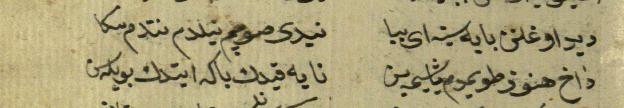 Did[i] oġlan babasına iy babaNeydi śuçum neyledüm netdüm sañaDaħ[i] henüz ŧoymadum yaşuma benNeye ķıyduñ baña itdüñ böyle senSonuçMecmualarda müstakil eserlerde bulunmayan pek çok edebî ürüne rastlamak mümkündür. Bu çalışmayla yazma mecmuada tespiti yapılan bir mesnevinin tanıtılması ve çeviri yazı metninin yayımlanması amaçlanmıştır. Mesnevi 14 ve 15. asırlarda yazılan dini-ahlakî muhtevalı mesnevilerle dil ve içerik açısından büyük benzerliğe sahiptir. Edebiyatımızda benzer hacimde çok sayıda eserin bulunduğu gerçeği dikkate alındığında böyle ürünlerin okunup neşredilmesi faydadan uzak değildir. Böylelikle belirli bir döneme ait edebî eserlerin varlığı ortaya çıktıkça gerek dil çalışmaları gerekse edebiyat incelemeleri ve tarihi açısından daha zengin malzemeyle daha sağlıklı değerlendirmeler yapılabilmektedir. Mesnevi vezin ve kafiye bakımından pek çok kusura sahip olsa da yapılan çalışmayla bir mecmuada saklı kalmak yerine kültür ve edebiyat dünyamıza kazandırılmıştır. Metin 35a 	1-	Kim  zamān-ı māżide bir pādişāhVar [i]di kim diñle ĥālin ol agāhAyaġına zaĥmetler irişdi anuñHīç Ǿilācın kimse idemez anuñ  Pes ŧabībler cemǾ olub geldi añaDidiler kim dermān idelüm buñaKim buña bir gencirek oġlan gerekYarasuñ ķarnını anuñ tīzrek5-	Ayaġıñı śoķasıñ ķarnına tīz    Derdüñe dermān[ı] böyle bilürüzPādişāh ĥükm iyledi didi buluñNir[e]de kim bulunur aluñ gelüñTā k[i] cānum derdüme dermān olaBen ölürsem il vilāyet yıkılaGezdiler şehri tamāmet ser-te-serGeld[i] mekteb-ħāneye bunlar megerYürüyüben gird[i] bunlar içerüGörd[i] ol yirde bir oġlan māh-rū10-	Kim śabîler didiler vaśfınıDört yanından ŧutdular varub anıDid[i] oġlan ya kişiler nitdi ĥālŚoñra sizüñ sözünüz gelem tutamDid[i]ler kim pādişāh ister seniǾÖmrinüñ āħiri bil uş bu güniPādişāhuñ derdine sensüñ devāSaña destūr yoķla varsuñ ā...Böyle didiler götürüb çün hemānĶopd[ı] mekteb-ħāneden  āh u [fiġān]15- 	Ol oġlanı alubanı gitdilerPādişāhuñ ķatuna iletdi[ler]35-b		Oġlancıķlar aġlaşdılar ķamusıGitd[i] oġlan atasına ķamusıAtasına tīz varub söyledilerPādişāh oġluñ[ı] aldı didilerAtası didi bulara iy canumNeyler imiş pādişāh oġlu[m] benümDid[i]iler kim pādişāhda bir verem Ayaġında çıķmış añla iy kerem20-  	Heb ŧabibler Ǿāciz oldı ne ki varĶılmamış aślā Ǿilāc aña kār 	Śoñra biri dimiş aña tīzrekUş bu derde bir küçük oġlan gerekĶarnını yar ayaġıñ içine śoķBuña andan ġayrısından çāre yoķBöyledür bil oġlanınuñ ĥālini Esdi bād śoldurdı Ŧañrı gülüniĤāli budur tīz iriş oġlanıñaAc[ı] olur śoñra senüñ cānuña25- 	Pes segirdüb geldi oġlan atasıNiçe oldı diñle ĥāli nitesi	Aġlayuraķ vardı sulŧān ķatınaǾArż idüb ĥālin[i] beg ĥażretineDid[i] iy şāh ķıymaġıl oġlanumaNe iderseñ iyle benüm cānumaNe iderseñ baña it ķıyma buñaNe revādur bize žulm itmek sañaÇün bu sözi işidüb birķaç kişiİlerüye geldüm oldum ŧanışı30- 	Didiler kim yā kişi olma ĥazīnŞāhiledür olduġuñ bunda emīn36a		Olmayıcaķ beg vilāyet yıķılurHep reǾāyā ayaġ altında ķalurCümle il yıķılmadın bu oġlunıGel kerem vir rıżāñile anıŞöyle ŧut kim sen bunı öldü deyuBir niçe yıl ol sefer ķıldı deyuOn biñ altun al bahāsın ķo bunıPādişāh key ħoş ŧuta ġāyet seni35-       Böyle diyüb üşd[i]ler yelürdilerGetürüben on biñ altun vird[i]ler	Pes rıżā virdi bu da ol dem hemānYāralar ķarnın[ı] oġlanuñ hemānSöyleşirken bunlar ile anasıGör niçe olmış anuñ dīvānesiGeymiş ol yaś ŧonlarını faķīreEylemiş ol yüzlerini pār pāreĀh u efġān iyledi ol şūr [i]le Aġlayuraķ gerdişe zār [i]le40- 	Didi iy şāh-ı muǾažžam ķo bunıBunuñ içün ne iderseñ it beni	Biricikdür yalıñuzdur pādişāhAnuñçün iylerem derd ile āhĶıyma buña dökmegil yaşum benümKes bunuñçün evvelā başum benümBen oġlumuñ öldügin görmeyeyümCānum ol güne irdügüñ görmeyeyümOl kişiler did[i]ler kim yā ħatunBabasından oġluñı alduķ śatun45- 	Did[i] öldüm anlar içün anasıAnı āyān........  anuñ babası36b		Zaĥmetin ben çekmişem ol ne bilürOl bu işi anuñçün böyle ķılurBuna daħi yelürüben üşd[i]lerCümle anuñ ayaġuna düşdilerPes yüz altun virdiler bu kez añaGel kerem ķıl vir rıżāñı südüñeRāż[ı]ı oldı bu daħi ol dem hemānDid[i] kim neylerseñüz eyleñ i cān50-	Gördi oġlancıķ bularuñ işiniAġlayuban dökdi gözi yaşını	Aġlayub[an] baķar ol dört yanınaYaǾni bir dermān irişe cānınaPādişāh ol dem didi kim tezürüñŞehrüñ ķavmin cümle bir yire dürüñPes varub divşürdiler ħalķı ķamuBir yire cemǾ oldılar hep iy ǾemūŞāh buyurdı çün bunuñ ikisineOġlanuñ atasına anasına55-	Bildürüñ siz uşbu ħalķa bu söziŚatın alub rāżı ķıldıķumuzı	Didi şāh kim ben size žulm itmedümŚatın aldum ben sizi incitmedümÇün ikisi bu sözi işitdilerĶalķubanı ol aradan gitdilerPes varub bir yüksecek yire bularÇıķubanı ol ikisi ŧurdılarDidiler kim yā kavim bunı bilüñCümleñüz uşbu söze ŧanıķ oluñ60-	Oġlumızı güc [i]le almadı şāhBiz rıżā virdik aña oluñ āgāh37a		Śatduķ anı ķamuñuz ŧanıķ oluñSize virdik ne gerekse siz ķıluñOġlanı daħi hemān getürdilerİki cellād yapuşub berk tutdılarOġlana beg itdi ya oġlan seni Atañ anañ śatdılar baña seniŚatd[ı]lar bunlar bugün bañaGer inanmazsañ suǿāl it babaña65-	Aġlayub oġlan babasına baķarYüz[i] üzre gözlerinden yaş aķar	Did[i] oġlan babasına iy babaNeydi śuçum neyledüm netdüm sañaDaħ[i] henüz ŧoymadum yaşuma benNeye ķıyduñ baña itdüñ böyle senĶıyma baña almasunlar cānumıDökmesünler ķara yire ķanumıBenden artıķ baba oġluñ daħ[i] yoķBen gidicek aġlayasın ĥaķķa çoķ70-	Did[i] babası seni śatdum añaAġlamaķdan çāre yoķ şimdi saña	Ol ķadar yalvardı oġlu olmadıAtası meyl-i muĥabbet ķılmadı 	Śoñra döndi anasına yüziniAġlayuban aña didi söziniBabamuñ ger döndise benden yüziGel kerem ķıl ķurtar ana sen biziDid[i] ana neyledüm nitdüm sañaŚormaya mı bu işi sizden Ħudā75-	Ķıyma baña gel analıķ iylegilAġlayuben pādişāha söylegil37b		Kim beni öldürmeye ol pādişāhĀh ölürsem ben nideyim āh u vāhĶan[ı] beni yüklenüp götürdügüñŹahmile dünyāya getürdügüñOħşayuban dir [i]diñ cānum cānıGörmeyeyin śır olduġuñ seniHeb unutduñ mı ana sen anlarıKim getürdüñ yaşuma bu günleri80-	Ķıyma baña ya ana Allāh içün	Dinüñçün hem resūlu’llāh  içün	 	Anası iydür aña cānum oġulSaña benden çāre [yok] anı ķoġılAġlar iseñ pādişāha aġla senGöñlüñi Ĥaķ ĥażretine baġla senAña śatduķ biz seni şimdi gerüAġlar iseñ aña aġla var yürüGörd[i] oġlı kimseden hīç çāre yoķYüzini ŧutdı göge didi i Ĥaķ85-	Bir kişi kim güç göre bir kişidenEger irkek eger ola dişiden	Atasına sıgınır aġlar dururYaǾni kim atasıdur ķaydın görürAtası olmayıcaķ anasınaVarur aġlar ya daħ[i] kimisineGiceler uyumayub emzirdügüñBenüm ol götürüben gezdürdügüñAtanuñ gücini himmet-i şāh verürPādişāhdur il üzre ĥākim durur90-	Uş ķamusı yüz çevürdi ben nidemNe ķılayum ķancaru ķaçub gidem38a		Yā İlāhī uş görürseñ bunlaruñĶamusınuñ yüz[i] döndi anlaruñSen çevürme yüzüñi benden i ĤaķSen raĥimseñ raĥmetüñle baña baķAtam anam pādişāhum uş beniĶaśd[ı] bu kim öldireler yā ĠanīÖldürürler uş bunlar nā-ĥaķ yireBir kişi yoķ derdime dermān vire95-	Senden artuķ kimse daħi ķalmadıŚıġınanlar saña maĥrūm olmadı	Pes śıġındum saña iy Ĥayy u BeķāSenden artuķ ya daħi yoķ muŧlaķāKim bu dem dermān irişdür sen bañaMaǾśūmam ķıyma ya Allah sen bañaBöyle diyüb źār źārı aġladıCümle ħalķuñ cigerini ŧaġladıAġladılar cümle anda ne ki varGökler[e] çıķdı o dem feryād-ı zār100-	Ĥaķ teǾālā açd[ı] raĥmet ķapusınĐaħ[i] yidi ķat gögin ķapusın	Müstecāb ķıldı duǾāsın ol zamānPādişāh da aġladı ol dem hemānĶaynadı ŧaşdı muĥabbet cūş idübŹār źārı aġladı dil ħoş idübVardı oġlancıġı baśdı baġrınaDid[i] kāfirdür saña kim el śunaOldı oġlanuñ göz[i] yaşı revānAyaġınuñ zaħmına sürdi hemān105-	Ĥaķ TeǾālā fażl idüb dermān iderAyaġından zaħmını ol dem gider37b 		Tīz buyurdı pādişāh ol oġlanıDidi ŧonlar ile ŧonaduñ anıOġlum olsun bu benüm şimdengerüĤükm idüb żabŧ iylesün her bir yiriDürlü ŧonlar getürüb ŧonatdılarAn[ı] taǾžīm ile alup gitdilerMaĥrūm olmaz imdi Ĥaķa yalvaranAnuñ ile vard[ı] hep yola varan110	Ol ġanīdür gayriler muĥtācdurAndan ummaķ fażl [u] raĥmet tācdur	Dileme ħalķdan sen aślā ĥācetiYalvar aġla Haķa iyle ŧāǾatiHer işüñde yelürürsin sen ĤaķāTā saña raĥmet gözi ile baķaHer ne işüñde dirseñ Ķādirdür olAndan iste olmayasın tā melūlOķuyanı yazanı yazdıranıRaĥmetüñle yarlıġaġıl ya Ġanī115-	FāǾilātun fāǾilātun fāǾilātVir Muĥammed Muśŧafāya śalavātKaynaklarAYDEMİR, Yaşar (2007). Metin Neşrinde Mecmuaların Rolü ve Karşılaşılan Problemler. Turkish Studies / Türkoloji Araştırmaları, Volume 2/3 Summer.GIYNAŞ, Kamil Ali (2011). Şiir Mecmuaları Hakkında Yapılan Çalışmalar Bibliyografyası. Selçuk Üniversitesi Edebiyat Fakültesi Dergisi. Yıl 2011, Sayı 25.KAVRUK, Hasan (2006). Türk Edebiyatı Tarihi, c.I Kültür ve Turizm Bakanlığı Yayınları (editör: Talat Sait Halman vd). İstanbul.KOCATÜRK, Vasfi Mahir (1964). Türk Edebiyatı Tarihi. Edebiyat Yayınevi. Ankara.KÖKSAL, Fatih. (2012). Eski Türk Edebiyatında Tenkit ve Teori. Kesit Yayınları. İstanbul.LEVEND, Agâh Sırrı (1980). Divan Edebiyatı Kelimeler ve Remizler Mazmunlar ve Mefhumlar. Enderun Kitabevi Yay. İstanbul.Mecmua. (1795). Ankara Milli Kütüphane Yazmalar Kataloğu. No: 06 Hk 431 ÖZTÜRK, Murat (2009). Aşk Mesnevilerinde Yönlendirici Güç ve İdeal. Turkish Studies International Periodical For the Languages, Literature and History of Turkish or Turkic Volume 4/7 Fall 2009.PALA, İskender (1998). Ansiklopedik Divan Şiiri Sözlüğü. Akçağ Yayınları. 1996. Ankara.TÜRKDOĞAN, Gökcan Melike (2008). Klasik Türk Edebiyatında Yusuf u Züleyha Mesnevileri Üzerine Mukayeseli Bir Çalışma. Atatürk Üniversitesi Sosyal Bilimler Enstitüsü, doktora tezi. Erzurum.ÜNVER, İsmail (1986). Mesnevi. Türk Dili Dergisi. Yıl 36, c. LII, sayı. 415-416-417, Temmuz-Ağustos (Mesnevi Özel Sayısı).